МУНИЦИПАЛЬНАЯ ИННОВАЦИОННАЯ ПЛОЩАДКА«ФОРМИРУЮЩЕЕ ОЦЕНИВАНИЕ КАК ИНСТРУМЕНТ ПОВЫШЕНИЯ ОБРАЗОВАТЕЛЬНЫХ РЕЗУЛЬТАТОВ»МУНИЦИПАЛЬНАЯ ИННОВАЦИОННАЯ ПЛОЩАДКА«ФОРМИРУЮЩЕЕ ОЦЕНИВАНИЕ КАК ИНСТРУМЕНТ ПОВЫШЕНИЯ ОБРАЗОВАТЕЛЬНЫХ РЕЗУЛЬТАТОВ»МУНИЦИПАЛЬНАЯ ИННОВАЦИОННАЯ ПЛОЩАДКА«ФОРМИРУЮЩЕЕ ОЦЕНИВАНИЕ КАК ИНСТРУМЕНТ ПОВЫШЕНИЯ ОБРАЗОВАТЕЛЬНЫХ РЕЗУЛЬТАТОВ»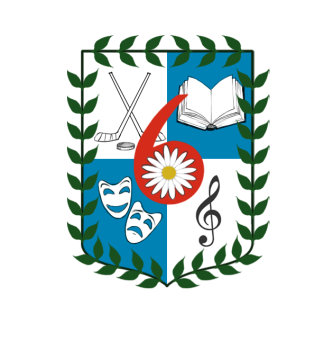 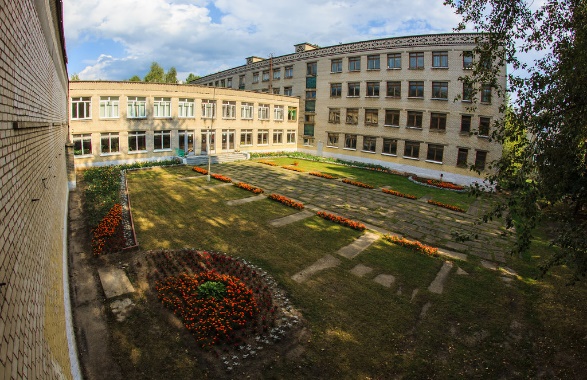 01-02 ноября 2017 года средняя школа №6 представила результаты работы за 2016-2017 уч. год нагородской презентационной площадке «Инновационное образовательное пространство муниципальной системы образования города Ярославля».01-02 ноября 2017 года средняя школа №6 представила результаты работы за 2016-2017 уч. год нагородской презентационной площадке «Инновационное образовательное пространство муниципальной системы образования города Ярославля».01-02 ноября 2017 года средняя школа №6 представила результаты работы за 2016-2017 уч. год нагородской презентационной площадке «Инновационное образовательное пространство муниципальной системы образования города Ярославля».